◈ Complete the sentences using the phrases in the box. (3 points each)◈ Circle the correct words. (3 points each)7. (If / Then) I become a makeup artist, I will help celebrities prepare for events.8. I am (exciting / excited) to eat delicious food.9. After 5 minutes, put the rice (into / on) the bowl.10. I liked the lamb steak (least / the least).11. The service was not that (good / best) overall.12. Police officers are people who (keep / keeps) us safe.◈ Match the phrases and write the sentences. (4 points each) ___________________________________________________________________________________________ ___________________________________________________________________________________________ ___________________________________________________________________________________________ ___________________________________________________________________________________________ ___________________________________________________________________________________________◈ Put the words in order. (5 points each)18. (need to / more about / flight / learn / I / safety rules / .)___________________________________________________________________________________________19. (Do you / any / plans / have / exciting / this summer / ?)___________________________________________________________________________________________20. (The restaurant / atmosphere / Turkish food / and has / serves / a casual / .)___________________________________________________________________________________________21. (is / perfect / creative job / A / for me / like this / !)___________________________________________________________________________________________◈ Find the mistakes and rewrite the sentences. (6 points each)22. I had a wonderful experience at a restaurant call Burger Buy.___________________________________________________________________________________________23. I am good at play musical instruments and making my own songs.___________________________________________________________________________________________24. This holiday season, I am go to go on a cruise.___________________________________________________________________________________________25. When I grow up, I want to be baker.___________________________________________________________________________________________1. mask2. onion3. ski suit4. music producer5. modern6. Pour7. If8. excited9. into10. the least11. good12. keep13. I had to wait 30 minutes to get a table, but it wasn’t worth the wait.14. I will pack my snacks to share at night.15. The prices were very reasonable.16. While you wait, mix the milk and butter.17. The restaurant deserves its one-star rating.18. I need to learn more about flight safety rules.19. Do you have any exciting plans this summer?20. The restaurant serves Turkish food and has a casual atmosphere.21. A creative job like this is perfect for me!22. I had a wonderful experience at a restaurant called Burger Buy.23. I am good at playing musical instruments and making my own songs.24. This holiday season, I am going to go on a cruise.25. When I grow up, I want to be a baker.Final Test [Unit 5-8]		        Name:             	Score:         /100music producer      pour      ski suit      onion      modern      mask1.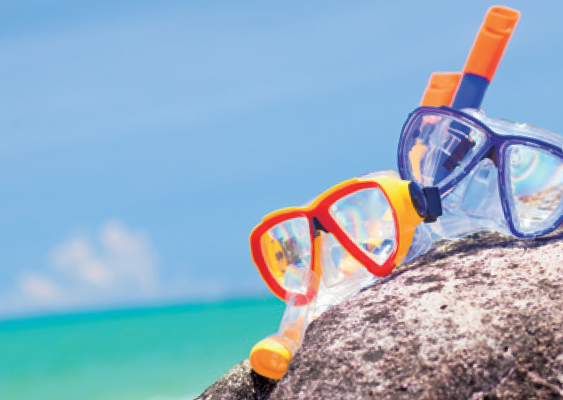 We want to go snorkeling, so I will pack my __________________ and snorkel.2.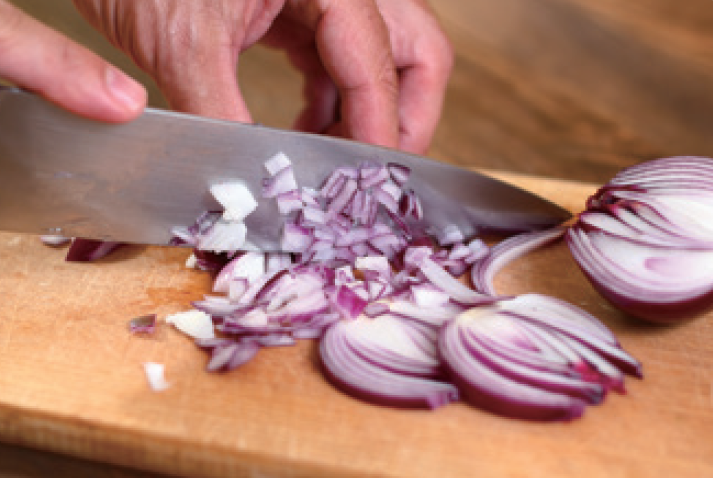 Wash and chop the ___________________.3.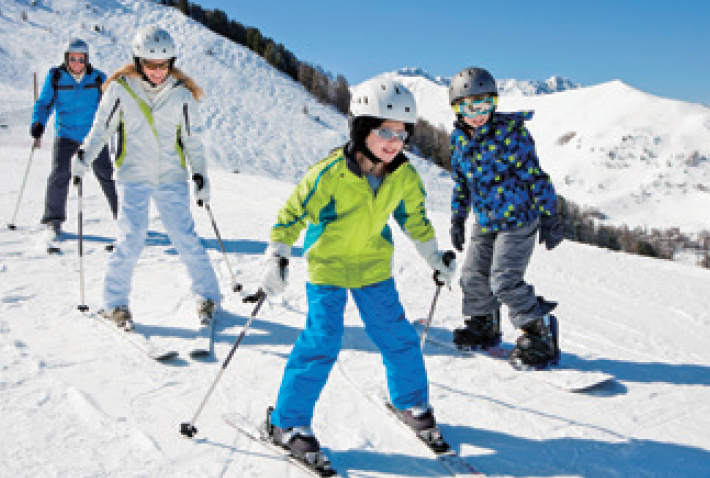 I will pack my skis and a __________________.4.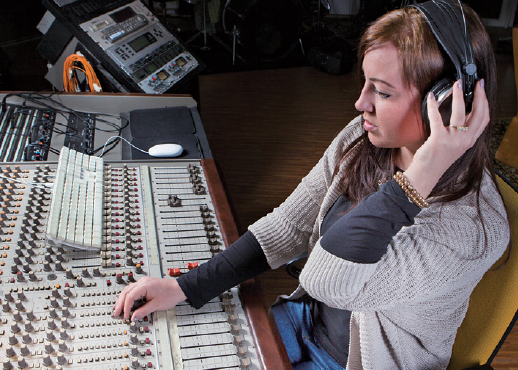 I am sure I will be a great ___________________ one day.5.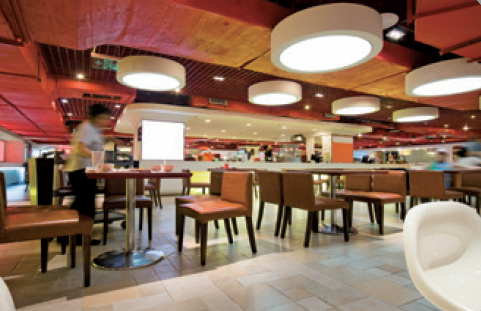 This restaurant has a ___________________ atmosphere.6.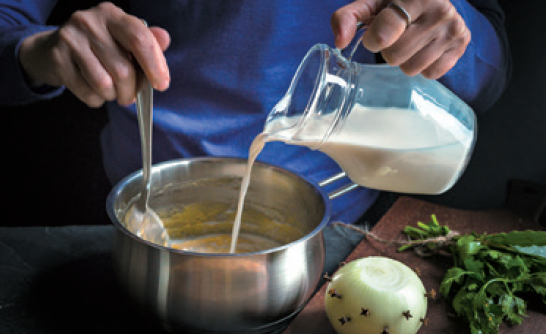 ___________________ the milk in a large pot.13.I had to wait 30 minutes to get a table, ∙∙very reasonable.14.I will pack my snacks∙∙its one-star rating.15.The prices were∙∙mix the milk and butter.16.While you wait,∙∙to share at night.17.The restaurant deserves∙∙but it wasn’t worth the wait.Final Test [Answer Key]